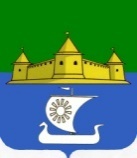 МУНИЦИПАЛЬНОЕ ОБРАЗОВАНИЕ«МОРОЗОВСКОЕ ГОРОДСКОЕ ПОСЕЛЕНИЕ ВСЕВОЛОЖСКОГО МУНИЦИПАЛЬНОГО РАЙОНА ЛЕНИНГРАДСКОЙ ОБЛАСТИ»СОВЕТ ДЕПУТАТОВР Е Ш Е Н И Еот 11 апреля 2022 г.  № 31 О назначении на должность главы администрации муниципального образования «Морозовское городское поселение Всеволожского муниципального района Ленинградской области»На основании ст. 37 Федерального закона от 06.10.2003 № 131-ФЗ «Об общих принципах организации местного самоуправления в Российской Федерации», ст. 32 Устава муниципального образования «Морозовское городское поселение Всеволожского муниципального района Ленинградской области», протокола № 3 от 11.04.2022 г. заседания конкурсной комиссии на замещение должности главы администрации муниципального образования «Морозовское городское поселение Всеволожского муниципального района Ленинградской области», советом депутатов принятоРЕШЕНИЕ:	1. Назначить на должность главы администрации муниципального образования «Морозовское городское поселение Всеволожского муниципального района Ленинградской области Панфилова Романа Сергеевича.	2. Главе муниципального образования «Морозовское городское поселение Всеволожского муниципального района Ленинградской области» в течении трех дней с даты принятия настоящего решения заключить с Панфиловым Романом Сергеевичем контракт с главой администрации муниципального образования «Морозовское городское поселение Всеволожского муниципального района Ленинградской области».	3. Опубликовать настоящее решение в газете «Морозовская муниципальная газета» и разместить на сайте муниципального образования www.adminmgp.ru.  	4. Настоящее решение вступает в силу с момента принятия.Глава муниципального образования                                                                                  С.А. Пирютков